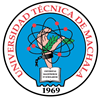 UNIVERSIDAD TÉCNICA DE MACHALAD.L. No. 69-04 DE 14 DE ABRIL DE 1969 PROVINCIA DE EL ORO – REPUBLICA DEL ECUADORDIRECCIÓN DE VINCULACIÓN, COOPERACIÓN, PASANTÍAS Y PRÁCTICAS“Calidad, pertinencia y calidez”OFICIO DE ACEPTACIÓN POR PARTE DE LA INSTITUCIÓN DE ACOGIDAMachala, ___________________________del 2016Ing.XYZ, Mg. Sc..Coordinador(a) de la Carrera de………Unidad Académica de………………….De mis consideraciones:La presente tiene por propósito de  informar que hemos ACEPTADO el requerimiento para la ejecución de las prácticas preprofesionales  solicitada en favor del/la estudiante _________________________ del _________Semestre paralelo “___” Sección ______de la Carrera de …………………….. de la Unidad Académica de ………………….., que fuere solicitado por usted mediante Oficio nro------------- del – de junio de 2016.El periodo de prácticas preprofesionales se desarrollará desde el__ (día-mes-año)__ hasta el __(día-mes-año)__, en el horario establecido de: 14h00 a 18h00 en el Departamento/Área/Unidad de_________________________________, hasta culminar, las ____ horas requeridas.Agradezco la gentileza de su atención.Cordialmente,FIRMAIng. _____________________________(CARGO en la institución, generalmente firma el principal de la institución o jefes de Talento Humano)Nota: el oficio debe estar respaldado por un sello de la institución.